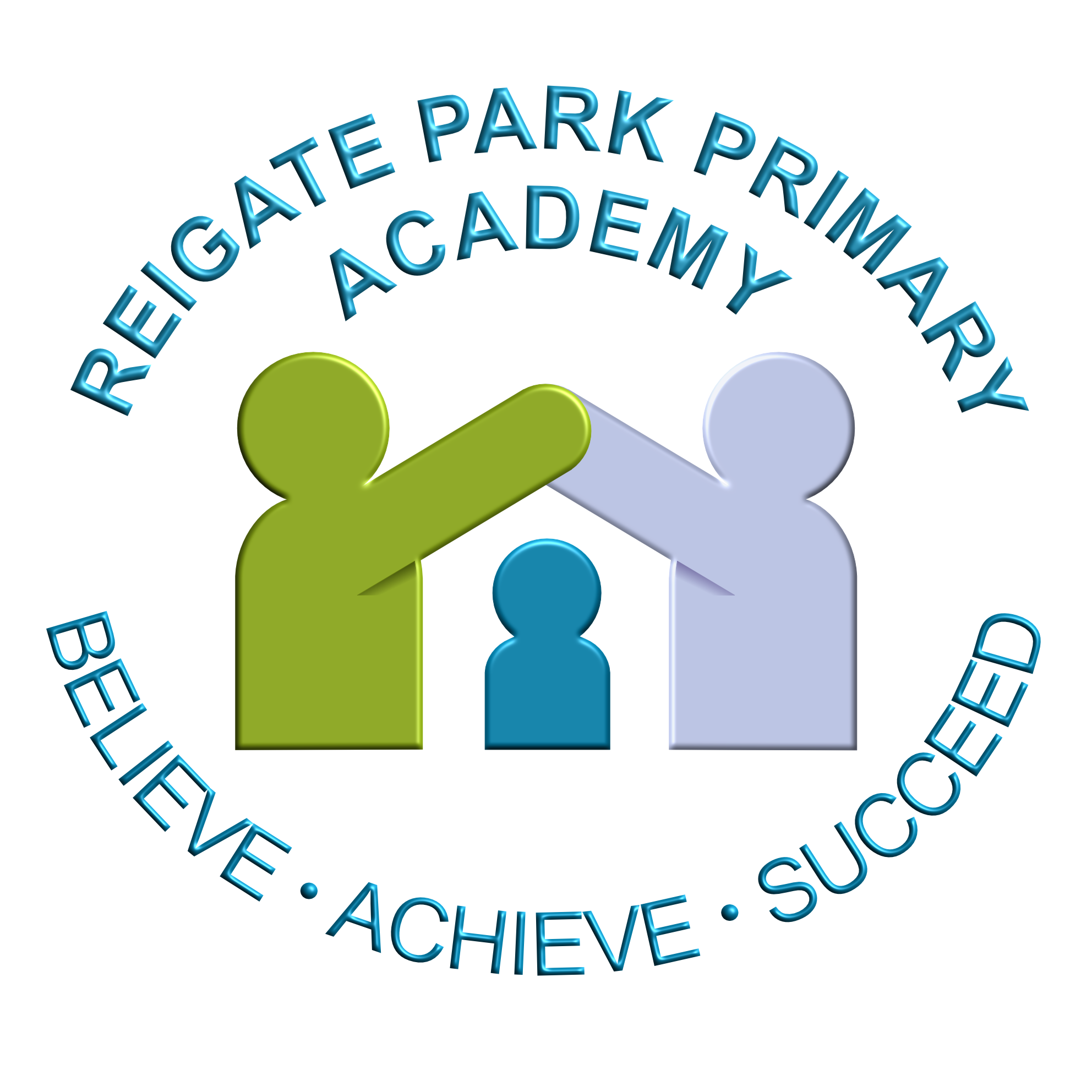 Homework PolicyReviewed:  September 2022Next Review:   September 2025HOMEWORK POLICY Aim:  To enable pupils to make maximum progress in their academic and social developmentObjectives:To develop pupils’ skills as independent learnersTo involve parents/carers in their child’s learningTo provide pupils with the opportunity to consolidate and reinforce skills learnt at schoolTo help pupils to develop good work habits to support future learningThis policy should be read in conjunction with the home-school agreement.Amount of homeworkWe recognise that homework is only a small part of the learning that takes place out of school hours. We value opportunities for learning relating to visits, clubs, sports, Brownies, Cubs etc. and wish to ensure that pupils and parents/carers have enough time for these activities. The role of parents/carersParents/carers have a vital role to play in their child’s education and homework is an important part of this process. Parents/carers will receive advice from school in the form of meetings and written information (when the child starts their Reception year and at intervals thereafter) as to how best to support their child with their school work.Homework Expectations Children in Nursery, Reception, Year 1 and Year 2 will be provided with paper copies to complete home learning onChildren in Year 3-6 are expected to use their school ipad to complete all home learning.  Paper copies can be provided in exceptional circumstances.Where children do not complete home learning the teacher may ask the child to stay in at playtime to provide additional support to complete their work to ensure that their progress is in line with expectations.Year GroupOur expectations are that:NurseryReading books will be sent home from the Spring term onwards.A letter will be sent out which explains our systems and to help you support your child at home.  ReceptionReading at least three times a week. Phonics activity which reflects the learning in class that week.Maths activity which reflects the learning in class that week.At the end of each half term the children will be set a project to complete over the holidays to help them start to think, learn and read about the topic after the holiday. Year 1 and Year 2Daily reading. Maths activity which reflects the learning in class that week.Literacy activity which reflects the learning in class that week.Spellings to learn.At the end of each half term the children will be set a project to complete over the holidays to help them start to think, learn and read about the new topic after the holiday. Year 3 to Year 6Daily reading, this includes their reading book and the MyOn app.Maths activity which reflects the learning in class that week.Times-tables to practiseTT RockstarsLiteracy activity which reflects the learning in class that week.Spellings to learnAt the end of each half term the children will be set a project to complete over the holidays to help them start to think, learn and read about the new topic after the holiday.